Nursery Newsletter	           Sept/Oct 2021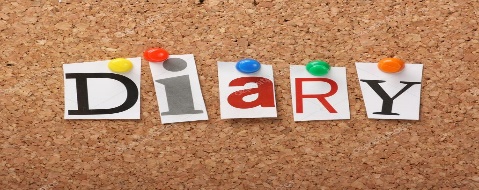 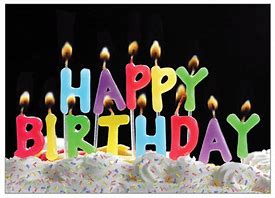 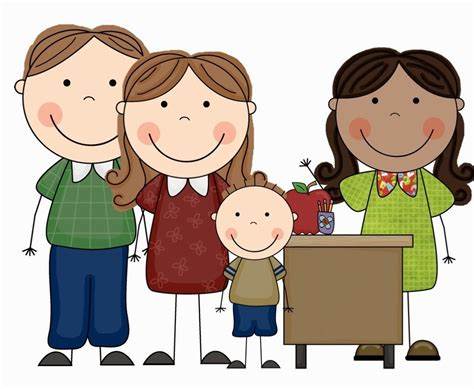 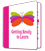 